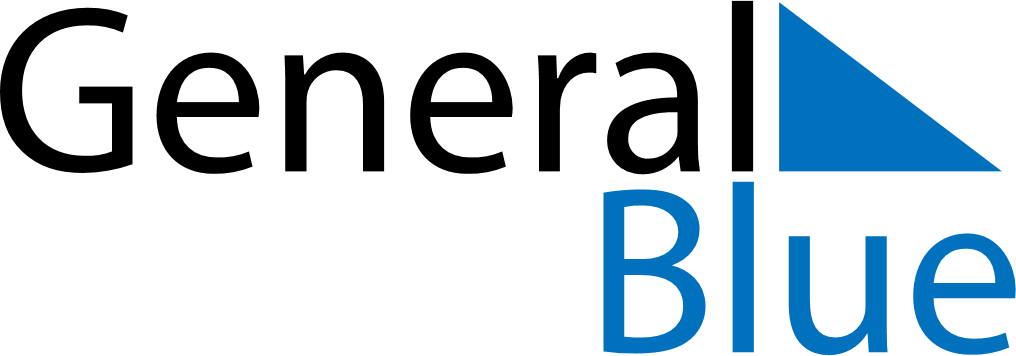 May 2021May 2021May 2021May 2021South SudanSouth SudanSouth SudanSundayMondayTuesdayWednesdayThursdayFridayFridaySaturday123456778910111213141415End of Ramadan (Eid al-Fitr)End of Ramadan (Eid al-Fitr)1617181920212122SPLA Day23242526272828293031